Załącznik nr 6Program szczegółowy praktyki nauczycielskiejstudentów WTL UŚ kierunku: Nauki o rodziniePraktyka nauczycielska ma być systematyczną pracą studenta w szkole pod kontrolą i opieką nauczyciela. Celem pobytu studenta w szkole jest zdobycie ogólnej orientacji w zakresie nauczania i wychowania oraz samodzielne prowadzenie lekcji przedmiotu: wychowanie do życia w rodzinie.	Na praktyce w szkole studenci powinni pod kierunkiem nauczyciela-opiekuna   wdrażać się do świadomego i kontrolowanego działania poprzez obserwację i planowanie zajęć dydaktycznych oraz opracowywanie konspektów dla prowadzonych przez siebie lekcji. W ramach realizacji praktyki, student może uczestniczyć w lekcjach innego przedmiotu (np. lekcja wychowawcza, j. polski, biologia) pod warunkiem spójności tematyki zajęć z podstawą programową przedmiotu wychowanie do życia w rodzinie.    	W czasie pobytu w szkole student powinien:przez pierwsze dni praktyki wyłącznie obserwować lekcje lub zajęcia                       prowadzone przez nauczyciela-opiekuna (lub nauczyciela innego przedmiotu)przez kolejne dni praktyki obserwować oraz samodzielnie prowadzić lekcje lub inne zajęcia szkolne (np. projekty edukacyjne)starannie przygotowywać się do prowadzonych lekcji i do każdej z nich napisać  konspektzapoznać się z dokumentacją dotyczącą szkoły (szkolny zestaw programów nauczania, program wychowawczo-profilaktyczny szkoły, dziennik, plany wynikowe, kryteria oceniania z uwzględnieniem wewnętrznego systemu oceniania, arkusze ocen).Tematy lekcji prowadzonych samodzielnie student ma otrzymywać odpowiednio wcześniej, aby mógł się do nich przygotować. Każda lekcja prowadzona przez studenta ma być omówiona z nauczycielem-opiekunem. 	W raporcie praktyki zawodowej – część dydaktyczna student notuje na bieżąco całokształt swojej praktyki, która powinna zostać poświadczona przez dyrektora szkoły. W raporcie wpisujemy zrealizowane efekty kształcenia. W ramach praktyki nauczycielskiej student zobowiązany jest zaliczyć 120 godzin zajęć, w tym 60 lekcji prowadzonych przez niego samodzielnie. Na zakończenie praktyki nauczyciel-opiekun wypisuje studentowi opinię o przebiegu praktyki oraz wystawia ocenę końcową (także poświadczone podpisem i pieczęcią         dyrektora szkoły).      Przyjąłem/am do wiadomości			Opiekun praktyk pedagogicznych      na Wydziale Teologicznym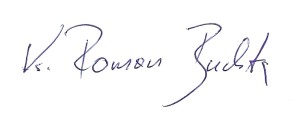      ................................................				  ks. dr hab. Roman Buchta, prof. UŚ               (podpis nauczyciela-opiekuna praktyki)		